Tehniskā specifikācijaRīgas brīvostas sienas kalendārs 2022. gadam (sastāv no 5 daļām)Galda kalendārs 2022. gadam ar blociņiem un kalendāra aploksneSienas kalendārs:Pamatnes- (1 gab.) - 330x330, kartons 2.5 mm, pilnkrāsu druka 4+0, matēts lamināts 1+0, aizmugure baltā krāsāPamatne- (4 gab.) - 330x170, kartons 2.5 mm, baltā krāsā no abam pusem

Augšpusē urbts caurums piekarināšanai: 1. gab. 6 mmKalendāra lapas (4 gab.) - 330x155, papīrs Artic volume 115g/m2, Stiprināšana – metāla spirāle baltā krāsā (4 gab.), 

Uz caurspīdīgas lentas uzlikts datuma pārbīdāms lodziņš sarkanā krāsā. Pārbīdāmais lodziņš nedrīkst aizsegt konkrētās dienas datumu un vārda dienas. Vienlaicīgi jābūt redzamiem 4 mēnešiem. Kalendāram jābūt salokāmam trīs daļās.Iepakojums – aizlīmējamos plēves maisiņos, kas ievietoti pakās vai kartona kastēs.
Ar piegādi  – 2. stāvs, 205. kabinets, Kalpaka bulvāris 12, Rīga LV-1010
Skaits: 1250 gab.Gan kalendāra daļu, gan attēla daļu maketus sagatavotus drukai nodrošina pasūtītājs un nodod izpildītājam ar pieņemšanas nodošanas aktu.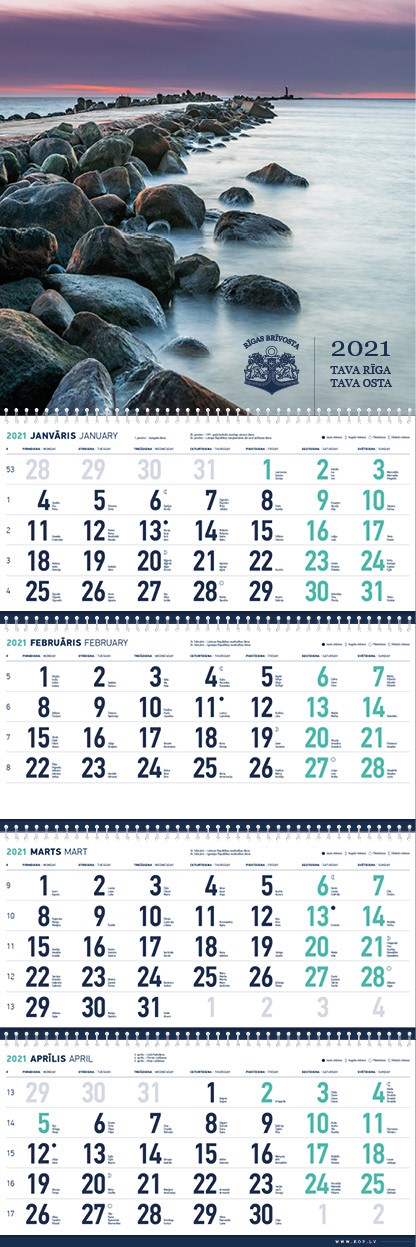 Sienas kalendāra skice2. Galda kalendārs ar blociņiem:Pamatne 420 x 210 mm, 2,5 mm kartonsPilnkrāsu druka, matēts lamināts 1+1.Mēnešu lapu bloks 205 x 100 mm, 13 lapas + pamatne, Papīrs Amber preprint 100 g/m2, pilnkrāsu druka, pielīmēts pie kalendāra pamatnes.2 piezīmju lapiņu bloki 100 x 75 mm, 50 lapas + pamatne, papīrs Amber preprint 100 g/m2, pilnkrāsu druka, pielīmēti pie kalendāra pamatnes.Kalendāri iepakoti apdrukātās aploksnēs. Pēc tam pakās.Skaits: 1000 gab.Ar piegādi  – 2. stāvs, 205. kabinets, Kalpaka bulvāris 12, Rīga LV-1010Gan kalendāra daļu, gan attēla daļu gan blociņu daļu maketus sagatavotus drukai nodrošina pasūtītājs un nodod izpildītājam ar pieņemšanas nodošanas aktu.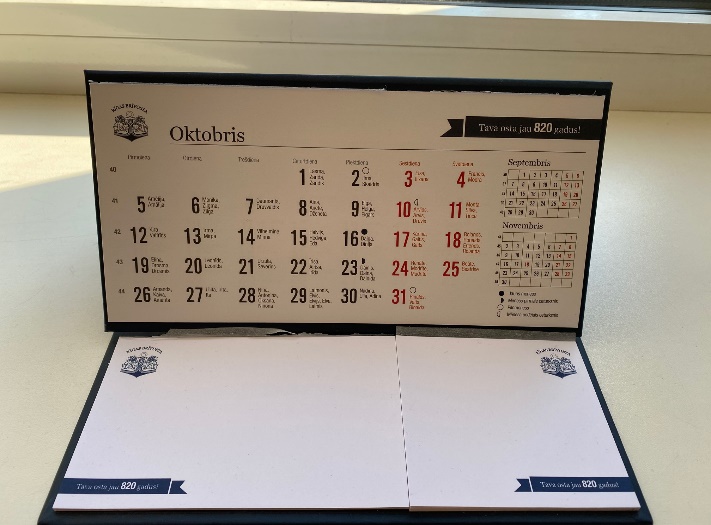 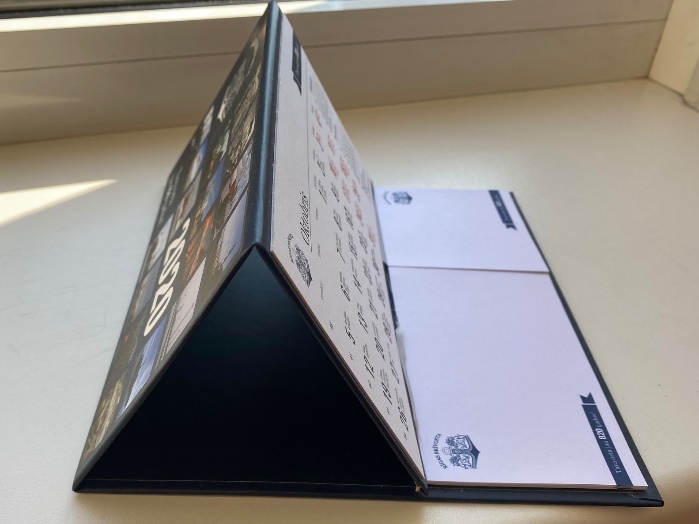  Galda kalndāra paraugs3. Aploksne kalendāramIzmērs 230 x 250 mmPapīrs Serixo 250 g/m2 Pilnkrāsu drukaIzciršana, līmēšanaUz aizveramās klapes balta abpusēja līmlenteKalendāru pakošana neaizlīmētās aploksnēsAploksnes maketu sagatavotu drukai nodrošina pasūtītājs un nodod izpildītājam ar pieņemšanas nodošanas aktu.